1.1	النظر في منح توزيعات إضافية من الطيف للخدمة المتنقلة على أساس أولي وتحديد نطاقات تردد إضافية للاتصالات المتنقلة الدولية (IMT) والأحكام التنظيمية ذات الصلة لتسهيل تطوير تطبيقات الاتصالات المتنقلة عريضة النطاق للأرض وفقاً للقرار 233 (WRC-12)؛مقترحات بتوزيع للخدمة المتنقلة وتحديد للاتصالات المتنقلة الدولية
 بالنسبة لمدى الترددات MHz 3 400-3 300معلومات أساسيةدأبت تكنولوجيا المعلومات والاتصالات (ICT) على لعب دور هام في التحولات التي طرأت على مجتمعاتنا في العقود القليلة الماضية، سواء اعتبرت جوانب هذا الدور اجتماعية أو ثقافية أو اقتصادية. ولا يقتصر عمل تكنولوجيا المعلومات والاتصالات حالياً على تغيير طريقة حياتنا وتفاعلنا مع الآخرين فحسب، بل يتعداه بصورة رئيسية إلى كيفية تطور البعد العالمي للعمليات الإنتاجية. فأساليب العمل التي أعيدت صياغتها في القطاعين العام والخاص، والاقتصادات التي تتسم بتوصيل فائق، وفرص العمل الجديدة، والحكومة الإلكترونية، ما هي إلا أمثلة قليلة على الكيفية التي تؤثر بها التكنولوجيات الجديدة على المنظمات الاجتماعية والاقتصادية.المـادة 5توزيع نطاقات الترددالقسم IV  -  جدول توزيع نطاقات التردد
(انظر الرقم 1.2)MOD	CLM/111A2/1MHz 4 800-2 700الأسباب:	إضافة توزيع على أساس أولي مع حاشية للتحديد للاتصالات المتنقلة الدولية (IMT) من شأنه أن يوفر للإدارات المرونة للنهوض باستعمال فعال للطيف مع حماية التوزيعات القائمة. وللنطاق MHZ 3 400-3 300 حالياً عمليات نشر لتطبيقات الاتصالات المتنقلة الدولية (WiMAX).	ADD	CLM/111A2/2XXX.5	يحدد النطاق MHZ 3 400-3 300 لكي تستعمله الإدارات التي ترغب في تنفيذ الاتصالات المتنقلة الدولية (IMT) - انظر القرار 224 (Rev.WRC-12)، حسب الاقتضاء. ولا يحول هذا التحديد دون أن يستعمل هذا النطاق أي تطبيق للخدمات الموزع لها هذا النطاق، ولا يحدد أولوية في لوائح الراديو.      (WRC-15)الأسباب:	من شأن تحديد عالمي للاتصالات المتنقلة الدولية بالنسبة لمدى الترددات MHZ 3 400-3 300 أن يدعم الزيادة المتوقعة في الطلب على الطيف بالنسبة للاتصالات المتنقلة الدولية في السنوات المقبلة.___________المؤتمر العالمي للاتصالات الراديوية (WRC-15)جنيف، 2-27 نوفمبر 2015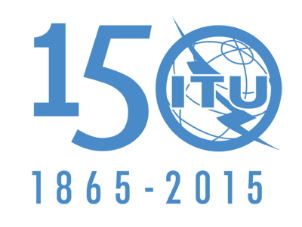 الاتحــــاد الـدولــــي للاتصــــالاتالجلسة العامةالمراجعة 1
للوثيقة 111(Add.2)-A29 أكتوبر 2015الأصل: بالإنكليزيةجمهورية كولومبياجمهورية كولومبيامقترحات بشأن أعمال ال‍مؤت‍مرمقترحات بشأن أعمال ال‍مؤت‍مرالبنـد 1.1 من جدول الأعمالالبنـد 1.1 من جدول الأعمالالتوزيع على الخدماتالتوزيع على الخدماتالتوزيع على الخدماتالتوزيع على الخدماتالإقليم 1الإقليم 2الإقليم 3الإقليم 33 400-3 300تحديد راديوي للموقع3 400-3 300تحديد راديوي للموقعهواةثابتة3 400-3 300تحديد راديوي للموقعهواةثابتة3 400-3 300تحديد راديوي للموقعهواة430.5  429.5  149.5149.5149.5429.5  149.5